Приложение 6 к постановлению Главы городского округа Верхняя Пышма от 29 ноября 2017 года № 53Чертеж межевания территории восточной части п. Ольховка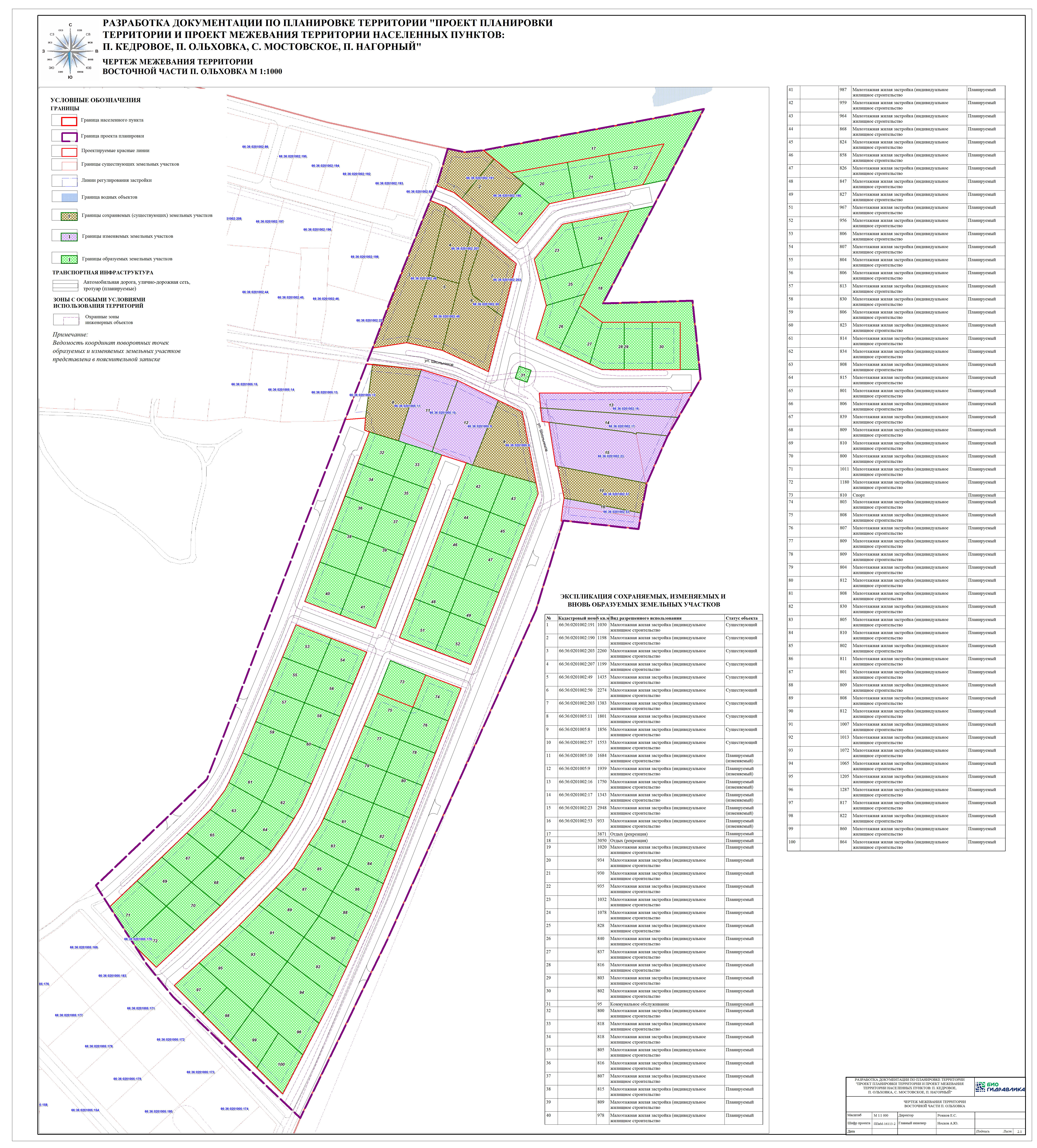 